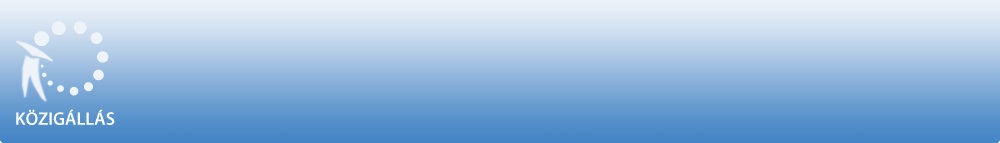 Budapesti Módszertani Szociális Központ és Intézményeia Közalkalmazottak jogállásáról szóló 1992. évi XXXIII. törvény 20/A. § alapjánpályázatot hirdetBudapesti Módszertani Szociális Központ és Intézményei 
Éjjeli Menedékhely 1105 Bp, Előd utca 9.

segítőmunkakör betöltésére.A közalkalmazotti jogviszony időtartama:határozatlan idejű közalkalmazotti jogviszonyFoglalkoztatás jellege:Teljes munkaidőA munkavégzés helye:Budapest, 1105 Budapest X. kerület, Előd utca 9.A munkakörbe tartozó, illetve a vezetői megbízással járó lényeges feladatok:Folyamatos munkarendben, ügyeleti tevékenységek végzése. A hajléktalan emberek szükségleteinek megfelelő segítségnyújtás, szociális ügyintézés, tájékoztatás, az intézmény által nyújtott szolgáltatások igénybevételének segítése. Aktív részvétel az intézmény által szervezett rendezvények, foglalkozások lebonyolításában. Dokumentáció vezetése papír alapon és elektronikus formában, részvétel a szakmai megbeszéléseken, teameken.Illetmény és juttatások:Az illetmény megállapítására és a juttatásokra a Közalkalmazottak jogállásáról szóló 1992. évi XXXIII. törvény rendelkezései , valamint a(z) Kjt. szociális, gyermekjóléti és gyermekvédelmi ágazatban történő végrehajtásáról szóló 257/2000. (XII. 26.) Korm. rendelet 5. számú melléklete (szociális ágazati összevont pótlék), továbbá a BMSZKI belső szabályzatának (éves szinten bruttó 200.000.-Ft cafeteria), illetve belső utasításainak (utazási költségtérítés és éves szinten bruttó 60.000.-Ft ruházati költségtérítés) rendelkezései az irányadók.Pályázati feltételek:         Középfokú képesítés,         Felhasználói szintű MS Office (irodai alkalmazások),         Magyar állampolgárság, büntetlen előélet, cselekvőképességA pályázat elbírálásánál előnyt jelent:         Szociális területen szerzett szakmai tapasztalat         Középfokú szociális végzettség (érettségire épülő képzések)Előnyt jelentő kompetenciák:         Jó szintű kommunikációs és kapcsolatteremtő képesség         Jó szintű konfliktuskezelő képesség         Pontosság, precizitás, megbízhatóság         Nagyfokú rugalmasság         Következetesség         KreativitásA pályázat részeként benyújtandó iratok, igazolások:         Részletes szakmai önéletrajz         Motivációs levél         Végzettséget igazoló okiratok másolata         Érvényes, 3 hónapon belüli hatósági erkölcsi bizonyítvány vagy nyilatkozat arról, hogy sikeres pályázat esetén, a jogszabálynak megfelelő érvényes hatósági erkölcsi bizonyítványt a belépés napjáig bemutatja         Nyilatkozat arról, hogy a pályázó hozzájárul a pályázati anyagában foglalt személyes adatainak pályázati eljárással összefüggő kezeléséhezA munkakör betölthetőségének időpontja:A munkakör a pályázatok elbírálását követően azonnal betölthető.A pályázat benyújtásának határideje: 2019. szeptember 15.A pályázati kiírással kapcsolatosan további információt Biczók Zoltán nyújt, a 06-20/992-0373 -os telefonszámon.A pályázatok benyújtásának módja:         Elektronikus úton a Személy- és munkaügyi csoport részére a allaspalyazat@bmszki.hu E-mail címen keresztülA pályázat elbírálásának módja, rendje:A pályázat beküldése előtt, kérjük olvassa el a pályázók személyes adatainak kezeléséről szóló BMSZKI adatvédelmi tájékoztatóját a www.bmszki.hu/adatvédelem oldalon. A benyújtott pályázatok értékelése alapján, a kiválasztott pályázók személyes meghallgatáson vesznek részt. A pályázókat írásban értesítjük. A határidőn túl érkező, valamint a pályázati feltételeknek tartalmilag nem megfelelő, illetve hiányos pályázatokat nem áll módunkban elfogadni.A pályázat elbírálásának határideje: 2019. szeptember 27.A pályázati kiírás további közzétételének helye, ideje:         www.budapest.hu - 2019. augusztus 30.         www.bmszki.hu - 2019. augusztus 30.         www.3sz.hu - 2019. augusztus 30.A munkáltatóval kapcsolatos egyéb lényeges információ:Kérjük az e-mail tárgy rovatában feltüntetni a pályázati adatbázisban szereplő azonosító számot: "MÜ/1328-1/2019" valamint a munkakör megnevezését: "segítő". Sikeres pályázat esetén, a munkába állás feltétele: belépés napján érvényes, 3 hónapon belüli hatósági erkölcsi bizonyítvány és a BMSZKI foglalkozás-egészségügyi orvosa által kiállított elsőfokú munkaköri orvosi alkalmassági vélemény.A munkáltatóval kapcsolatban további információt a www.bmszki.hu honlapon szerezhet.